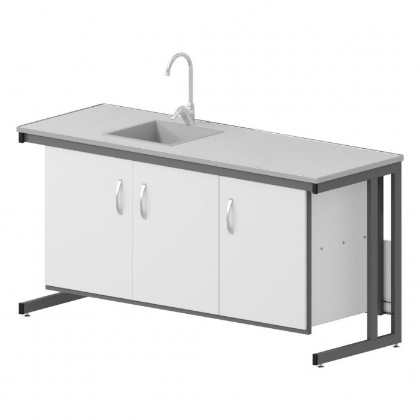 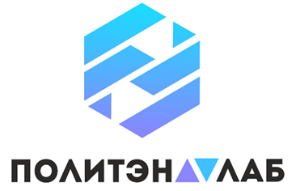 СМ-180.64.90Стол-мойкаСлив химикатов, поддержание лабораторной посуды в чистоте, мытье рук, отвод отработанной воды, слив химикатов — эти и многие другие задачи ежедневно необходимо решать работнику лаборатории. С помощью широкого спектра аксессуаров стол-мойка легко адаптируется именно под ваши потребности.Доступны для выбора различные материалы рабочих поверхностей.5 лет честных гарантийных обязательств.ОписаниеКаркас изготовлен из прямоугольного стального профиля 50×25 мм с толщиной стенки 1,5 мм.Все металлические поверхности окрашены стойкой эпоксиполиэфирной порошковой краской.Каркас тумбы выполнен из профильной стальной трубы 20×20×1,2 мм. Корпус тумбы изготовлен из листового металла толщиной 1 мм. Дверки и полки выполнены из ЛДСП с кромкой ПВХ. На каждой дверке тумбы вертикально установлена одна металлическая ручка. Возможно изготовление полок из металла и дверок с внешними петлями полностью из металла для лабораторий с повышенной влажностью и наличием агрессивной химии.Для сушки посуды возможна установка надстройки с колбодержателями.Возможны комплектации с раковинами из нержавеющей стали, полипропилена и керамики.Доступна установка различных видов смесителей: химстойкий изогнутый, с R-изливом, гибким изливом, выдвижной лейкой. Для лабораторий с высокими требованиями безопасности возможно оснащение душем для глаз.Технические характеристикиТехнические характеристикиГабаритные размеры Д×Г×В, мм1800×640×900Допустимая распределенная нагрузка на столешницу, кг300Возможные варианты изготовленияВозможные варианты изготовленияМодельМатериал столешницыСМ-180.64.90.КРГКерамогранитСМ-180.64.90.КРММонолитная керамикаСМ-180.64.90.ПЛСДекоративный пластикСМ-180.64.90.ПЛС-ЛАБЛабораторный пластикСМ-180.64.90.ЛДСПЛДСПСМ-180.64.90.НРЖНержавеющая стальСМ-180.64.90.ПЛППолипропиленСМ-180.64.90.ФРДЛабораторная керамика FriduritСМ-180.64.90.ДРККомпозитный материал Durcon